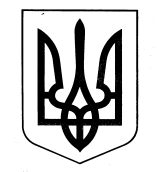 ХАРКІВСЬКА ОБЛАСНА ДЕРЖАВНА АДМІНІСТРАЦІЯДЕПАРТАМЕНТ НАУКИ І ОСВІТИ НАКАЗ15.09.2017					 Харків					№ 272Про відрядження учнів відділення настільного тенісу Харківського обласного вищого училища фізичної культури і спорту На виконання Плану спортивно-масових заходів Харківського обласного вищого училища фізичної культури і спорту на 2017 рік, затвердженого заступником директора Департаменту науки і освіти Харківської обласної державної адміністрації, на підставі кошторису витрат на відрядження відділення настільного тенісу для участі у клубному чемпіонаті України – регіональна ліга, затвердженого заступником директора Департаменту науки і освіти Харківської обласної державної адміністрації, враховуючи пункт 3.20 розділу 3 Статуту Харківського обласного вищого училища фізичної культури і спорту, затвердженого головою Харківської обласної ради 13 грудня 2016 року, керуючись статтею 6 Закону України «Про місцеві державні адміністрації»,НАКАЗУЮ: Директору Харківського обласного вищого училища фізичної культури і спорту Попову А.М.:Забезпечити участь учнів відділення настільного тенісу клубному чемпіонаті України – регіональна ліга.Термін: 27.09.2017-02.10.2017Відрядити до м. Херсону вчителя настільного тенісу Харківського обласного вищого училища фізичної культури і спорту Гапонову Людмилу Володимирівну та з нею 9 учнів відділення настільного тенісу у такому складі: Варченко Михайло, Найдич Олександра, Толстоногова Тетяна – учні 10 класу, Поколодна Юлія, Юшкевич Анастасія, Яценко Микита, Погребняк Вадим – учні 10 класу, Максимчук Артем – учень 11 класу, Зотов Гліб – учень 1 курсу.Термін: 27.09.2017-02.10.2017Визначити особу, відповідальну за збереження життя та здоров’я учнів Харківського обласного вищого училища фізичної культури і спорту під час проїзду та проведення змагань.Витрати по відрядженню віднести: проїзд та проживання учнів Варченка М., Найдич О., Толстоногової Т., Поколодної Ю., Юшкевич А., Яценка М., Погребняка В., Максимчука А. за рахунок Харківського обласного вищого училища фізичної культури і спорту, харчування учнів Варченка М., Найдич О., Толстоногової Т., Поколодної Ю., Юшкевич А., Яценка М., Погребняка В., Максимчука А., Зотова Г. сухим пайком за рахунок училища, проїзд та проживання учня Зотова Г. за рахунок батьків (у разі згоди батьків), витрати вчителя за рахунок Харківського училища фізичної культури і спорту.Контроль за виконанням даного наказу покласти на заступника директора Департаменту науки і освіти Харківської обласної державної адміністрації – начальника управління освіти і науки В.В. Ігнатьєва.Заступникдиректора Департаменту 							О.О. Труш